Завдання теоретичного туруІІ етапу Всеукраїнської учнівської олімпіади з трудового навчання 2013-2014 н.р.8-9 клас (технічна праця)Шифр________ЗавданняЗа допомогою якої передачі передається рух від вала електродвигуна на вал коробки швидкостей токарно-гвинторізного верстата ТВ-4?а) зубчаста передача;                    б) клинопасова передача;в) цепна передача;                         г) черв’ячна передача.Із сталі якої марки виготовляють такі інструменти: зубило, кернер, викрутка, ножиці?а) 9ХС;                    б) Р6М5;                       в) У7;                           г)Т5К10.Для чого викачують повітря із колби електролампи?а – для кращого випромінювання світла;б – щоб довше не виходила з ладу нитка розжарення;в – щоб лампа була легшою.Як назву має природній малюнок на поверхні деревини, що оброблена?а) повздовжні полоси;          б) текстура;                в) серцевинні промені.Для зображення лінії видимого контуру на кресленні застосовуютьа) штрихову лінію;                    б) суцільну товсту основну лінію;в) суцільну тонку лінію;           г) штрих пунктирну лінію.Як виміряти відстань між центрами двох однакових отворів? При зміні полотна в лобзику зірвалося різьблення на нижній частині зажимного гвинта. Яким чином за допомогою цього гвинта можна все ж таки зажати полотно, щоб закінчити розпочату роботу?Як передати обертальний рух від ведучого вала до веденого, розміщеного паралельно першому на значній відстані, не змінюючи напряму та швидкості? Накресліть схему.Яке пристосування треба зробити  до рубанка, щоб, не розмічаючи планок і не стежачи за їх товщиною під час стругання, можна було дістати ці планки однакової товщини?Критерії оцінювання Теоретичний тур оцінюється у 50 балів.Завдання 1-5 оцінюється у 2 бали (одна правильна відповідь);Завдання 6-9 оцінюється у 10 балів.Завданнятеоретичного туруІІ етапу Всеукраїнської учнівської олімпіади з трудового навчання 2012-2013 н.р.10-11 клас (технічна праця)Шифр_________Яким способом термічної обробки можна зменшити твердість металу?а - відпалюванням; б - нормалізацією; в - гартуванням;  д - відпусканням.До способів обробки деталей різанням відносять:а) клепання;                          б) шліфування;                      в) свердлення; г) штампування;                   д) зубонарізання;                  е) точіння.Визначте швидкість різання (м/хв) під час обточування на токарному верстаті стального валу діаметром 20 мм., якщо шпиндель верстата обертається з частотою 230 об/хв.Виробництво, яке характеризується обмеженою номенклатурою виробів, які виготовляються періодично партіями і порівняно великим загальним обсягом випуску називаєтьсяа) одиничним;                              б) серійним;                           в) масовим.До технічних малюнків, виконаних в аксонометричних проекціях і позначених буквами А, Б, В, Г, Д, знайти зображення видів спереду, зверху, зліва, позначених цифрами 1-15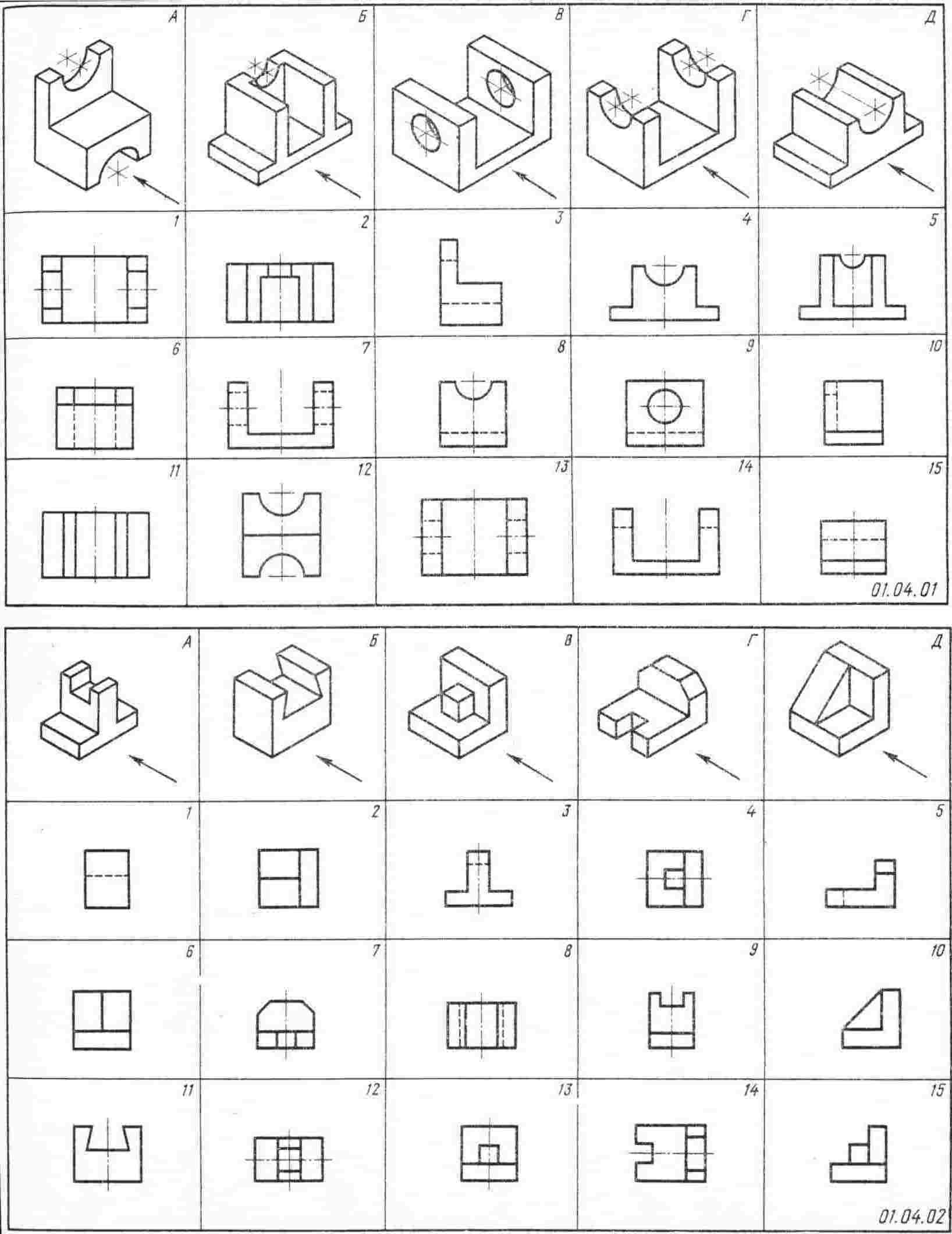 Чому лампочки у фарах машин кріпляться не за допомогою різьблення, а з допомогою двох штирків на цоколі и підтримуються пружиною? Як видалити стару заклёпку, щоб не пошкодити навколо неї поверхню виробу? Які фактори дають можливість встановити під час обробки деталі на токарно-гвинторізному верстаті, що різець затупився? Критерії оцінювання Теоретичний тур оцінюється у 50 балів.Завдання 1 оцінюється у 2 бали (одна правильна відповідь);Завдання 2 оцінюється у 4 бали (чотири правильні відповіді);Завдання 3 оцінюється у 8 балів;Завдання 4 оцінюється у 2 бали (одна правильна відповідь);Завдання 5 оцінюється у 10 балів (визначення трьох правильних відповідей для однієї аксонометричної проекції дає 2 бали);Завдання 6 оцінюється у 8 балів;Завдання 7 оцінюється у 8 балів;Завдання 8 оцінюється у 8 балів.спередузверхузліваАБВГД